新 书 推 荐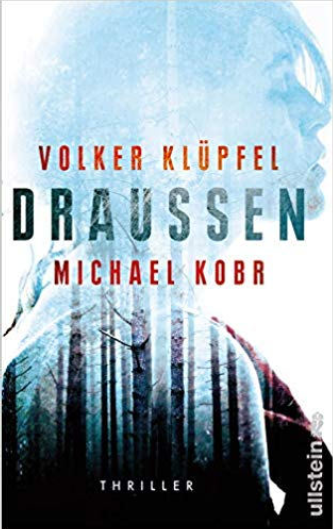 中文书名：《森林之外》英文书名：OUTSIDE德文书名：DRAUSSEN 作    者：Volker Klüpfel and Michael Kobr出 版 社：Ullstein代理公司：Marcel Hartges/ANA/Connie页    数：400页出版时间：2019年11月代理地区：中国大陆、台湾审读资料：德语电子稿类    型：惊悚悬疑*本书已经售出100.000册!内容简介：在树林里度过的生活——没有家，总是在奔波——这就是卡宴和她的兄弟约书亚所知的全部。 只有他们的领导者斯蒂芬知道他们为什么在这里，以及是什么危险在威胁他们。 他与姐弟二人生活在社会边缘，斯蒂芬竭尽全力地训练他们，并且不容忍他们与外人接触。 卡宴渴望着普通十几岁青少年拥有的正常生活。 但是她不知道自己很快就会需要斯蒂芬教给她的一切。 因为争取生存的斗争已经开始。 转瞬之间，想杀死她的男人就站在她面前。作者简介：自从上学以来，VolkerKlüpfel和Michael Kobr就是好友。他们以团队的形式撰写首席检察员Kluftinger的畅销书，其中有五本已被拍成了电影。谢谢您的阅读！请将回馈信息发至：萧涵糠(Connie Xiao)安德鲁﹒纳伯格联合国际有限公司北京代表处北京市海淀区中关村大街甲59号中国人民大学文化大厦1705室, 邮编：100872电话：010-82449325传真：010-82504200Email: Connie@nurnberg.com.cn网址：www.nurnberg.com.cn微博：http://weibo.com/nurnberg豆瓣小站：http://site.douban.com/110577/微信订阅号：ANABJ2002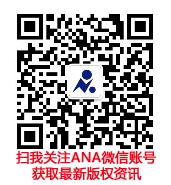 